投标保函保函编号：   致                 (下称受益人)： 鉴于              (下称被保证人)将于    年    月    日参加贵方项目编号为      的                  项目的投标，我方接受被保证人的委托，在此向受益人提供不可撤销的投标保证：一、本保证担保的担保金额为人民币(币种)       (小写)元       (大写)。二、本保证担保的保证期间为该工程的投标有效期（或延长的投标有效期）后60日(含 60日)，延长投标有效期无须通知我方。 三、在本保证担保的保证期间内，如果被保证人出现下列情形之一，受益人可以向我方提起索赔： 1.投标截止后，被保证人在投标有效期间撤回其投标； 2.被保证人在投标有效期内收到受益人发出的中标通知书后，不能或拒绝按招标文件的要求签署合同； 3.被保证人在投标有效期内收到受益人发出的中标通知书后，不能或拒绝按招标文件的规定提交履约担保。 4.被保证人以其它方式放弃中标的。 5.被保证人由于违法行为被取消投标资格或中标无效的。 四、在本保证担保的保证期间内，我方收到受益人经法定代表人或其授权委托代理人签字并加盖公章的书面索赔通知后，将不争辩、不挑剔、不可撤销地立即向受益人支付本保证担保的担保金额。 五、受益人的索赔通知应当说明索赔理由，并必须在本保证担保的保证期间内送达我方。 六、本保证担保项下的权利不得转让。 七、本保证担保的保证期间届满，或我方已向受益人支付本保证担保的担保金额，我方的保证责任免除。 八、本保证担保适用中华人民共和国法律。 九、本保证担保以中文文本为准，涂改无效。 保证人（盖章）：                                                                   法定代表人或其委托代理人（签字或盖章）：                                                                           地址：                                                           邮政编码：                 电话：              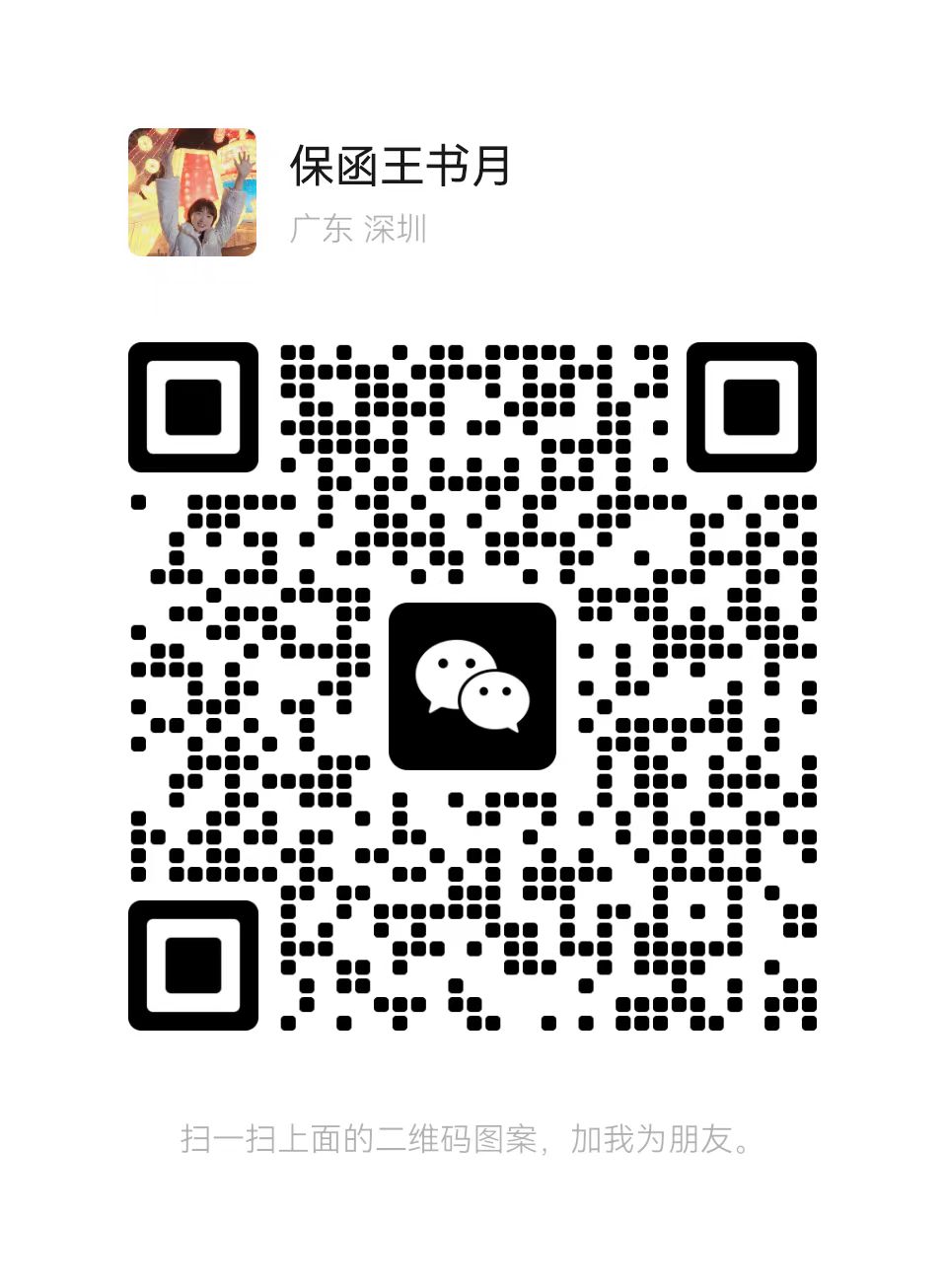 日期：   年    月    日